中共南通市海门区委组织部南通市海门区科学技术局南通市海门区财政局南通市海门区人力资源和社会保障局南通市海门区科学技术协会海科协〔2020〕15号关于推荐与认定南通市海门区优秀科技工作者的通知各区镇（街道）政府（管委会、办事处），区各委办局，区各直属单位、各垂直管理部门（单位） ：为贯彻落实区委十四届十次全会精神，深入实施创新驱动和人才强区战略，进一步调动全区科技工作者积极投身“大项目建设突破年”，激励科技工作者为我区经济社会发展，全面构建五大格局，全力争当“沪苏通核心三角强支点城市示范区”“南通跨江融合先行区”“大通州湾建设核心区”的宏伟目标争作贡献。经研究，决定开展推荐与认定海门区优秀科技工作者（2018-2019年度）。现将有关事项通知如下：一、推荐认定范围
    在我区范围内的自然科学、技术科学、工程技术以及相关领域，从事科技研究与开发、普及与推广、科技人才培养或促进科技与经济融合，且在第一线工作的科技人员。本次认定人数不超过20名。二、推荐认定条件推荐认定对象的条件按照《关于推荐与认定南通市海门区优秀科技工作者的暂行办法》执行。三、评审程序1．初步审查。评审委员会办公室对推荐人选资格和推荐程序进行审查；2．专家评议。评审委员会组织专家组对候选人进行评审，确定若干名拟认定人选；3．审定公示。拟认定人选经区评审委员会审定后，向社会公示；4.确定认定对象。根据公示情况和处理结果，确定认定对象。 四、相关要求 推荐材料应包括：1、推荐单位的推荐工作报告1份，内容包括推荐工作程序、候选人产生过程等情况。2、《南通市海门区优秀科技工作者候选人推荐表》一式3份，相关证明材料1份（装订成册），并按要求加盖公章。推荐材料（另附电子版）请于2020年9月10日前报送区科协学会部（海门区行政中心13楼1338室），推荐材料所需表格请登陆海门公众与科学网网站（www.hmkp.org/）下载，逾期不予受理。联系人：孙娟，联系电话：0513—82213746，电子邮箱：hmkxxhb＠163.com。附件:南通市海门区优秀科技工作者候选人推荐表中共南通市海门区委组织部     南通市海门区科学技术术局南通市海门区财政局   南通市海门区人力资源和社会保障局              南通市海门区科学技术协会2020年8月11日附件1编号        南通市海门区优秀科技工作者候选人推荐表候选人姓名                     工作单位                     推荐单位                     （盖章）年     月    日填  表  说  明1．推荐表中所涉及日期，采用公历，用“.”分隔年、月、日，如2015.1.1。2．毕业院校、工作单位填写全称，职务填写现正在担任的党政最高职务。3．毕业院校填写取得最高学历的毕业院校；学历、学位填写最高的学历、学位。4．只填写南通市级及其以上的奖励或荣誉称号（须另附获奖或荣誉称号证明材料复印件），颁授时间只填写至“月”。本栏目不够填写，可另加附页。5．简历从工作后填起。6．工作单位意见及推荐单位意见需由相关单位负责人签字，加盖单位公章。7．封面右上角“编号”由评审工作办公室统一编制。南通市海门区优秀科技工作者候选人基本情况曾获荣誉称号情况（2018年1月-2019年12月）曾获科技成果奖励情况（2018年1月-2019年12月）申请获得专利情况（2018年1月-2019年12月）主要论文、著作发表、引用情况（2018年1月-2019年12月）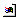 姓   名姓   名出生年月出生年月性别性别民族民族民族政治面貌政治面貌学   历学   历职称职称籍贯籍贯籍贯最后毕业院校、专业及时间最后毕业院校、专业及时间最后毕业院校、专业及时间最后毕业院校、专业及时间最后毕业院校、专业及时间参加工作时间参加工作时间参加工作时间参加工作时间工 作 单 位工 作 单 位工 作 单 位工 作 单 位职   务职   务职   务职   务所在团体及职务所在团体及职务所在团体及职务所在团体及职务其他社会兼职其他社会兼职其他社会兼职其他社会兼职传       真传       真传       真传       真电子邮箱电子邮箱电子邮箱电子邮箱通 讯 地 址通 讯 地 址通 讯 地 址通 讯 地 址联系电话联系电话联系电话从事科技工作简历优     秀     事     迹（限1500字以内）奖励名称获奖时间授奖部门奖励名称奖励等级获奖时间授奖部门本人排名国别申请号专利号项目名称本人排名论文、专著名   称本人署名排序发表或出  版时  间刊物或出版社名称引用情况所在单位意见                                   　　　　　　　（盖　章）      年    月    日　　　推荐单位意见                                   　　　　　　　（盖　章）      年    月    日　　　专家组评审意见专家组组长签名：年    月    日市评审委员会意见               评委会主任签名：　　　　　　　　　　　　　　　　　　　　　　年    月    日备    注荣誉称号、科技成果奖励、专利、论文、著作发表、引用等情况需附证明材料（另附复印件加盖红章）。“优秀事迹”一栏重点填写评选年度的主要业绩，重点反映科技成就、精神风貌，要求生动、具体，有典型事例。本表一式三份。